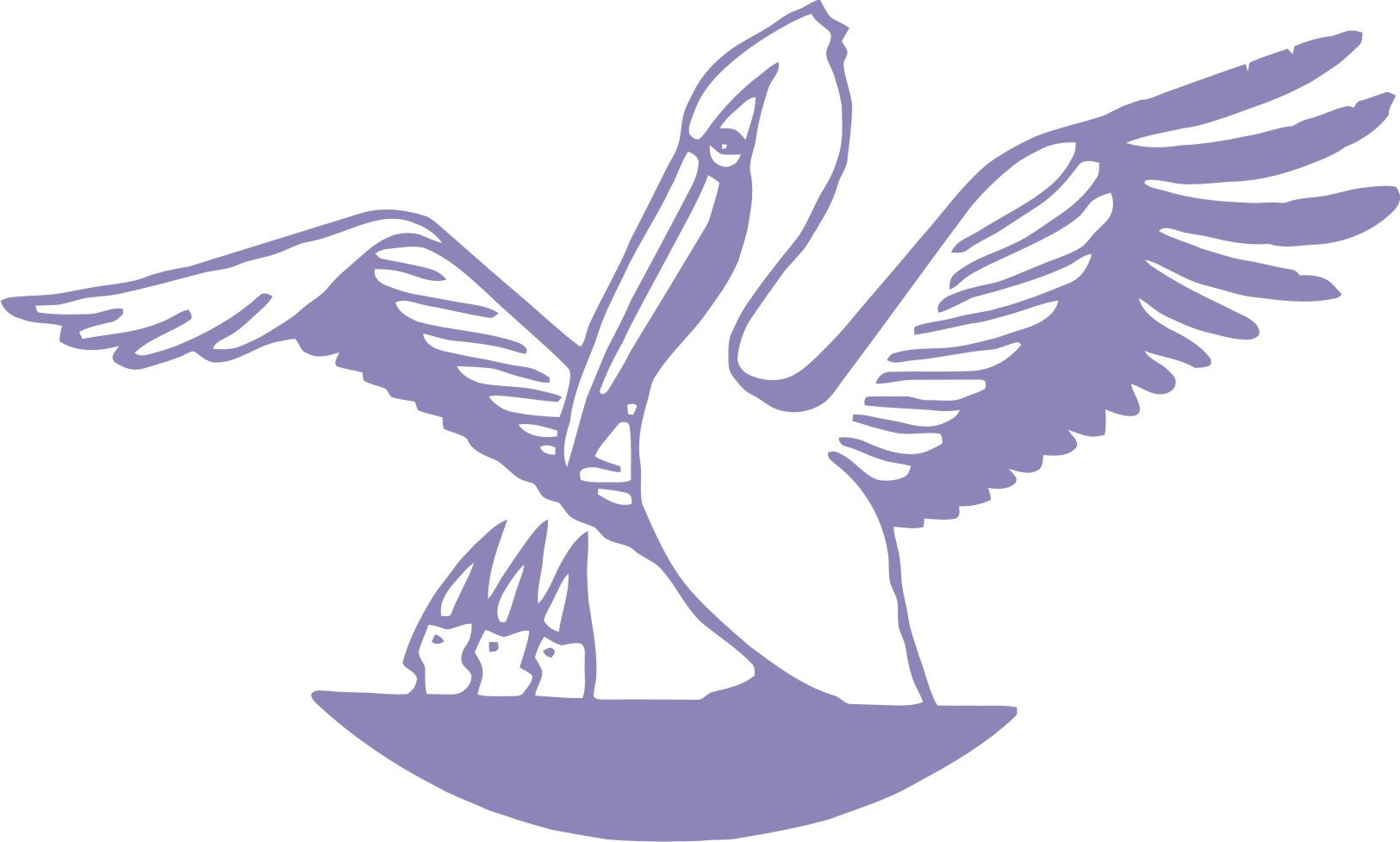 Правильность сведений, представленных в информационной карте, подтверждаю: __________________________ (_____________________________)                           (подпись)                                                (фамилия, имя, отчество участника)«____» __________ 20____ г.       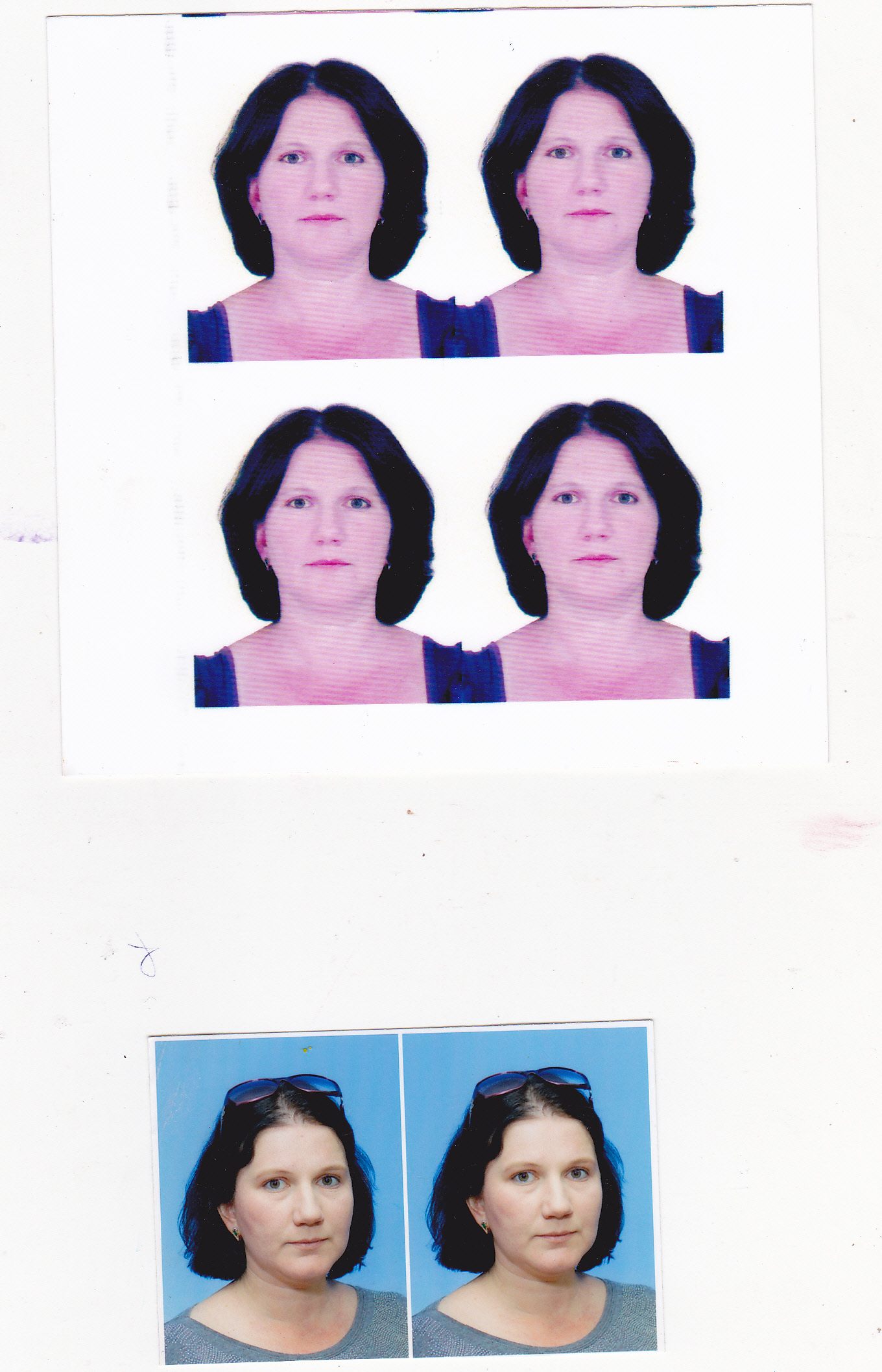 Информационная карта участника финала 
Всероссийского конкурса «Учитель года России»Петровская Светлана ЮрьевнаСаратовская область  1. Общие сведения1. Общие сведенияСубъект Российской ФедерацииСаратовская областьНаселенный пунктП. РтищевскийДата рождения (день, месяц, год) 29.04.1977г.р.Место рожденияГ. Чимкент, КазССРАдреса в Интернете (сайт, блог  и т. д.), где можно познакомиться с участником и публикуемыми им материалами https://infourok.ru/user/petrovskaya-svetlana-yurevnahttps://dnevnik.ru/user/user.aspx?user=1000004760157&view=files2. Работа2. РаботаМесто работы (наименование образовательного учреждения в соответствии с уставом)МОУ «Ртищевская СОШ Ртищевского района Саратовской области»Занимаемая должностьУчитель начальных классовПреподаваемые предметыРусский язык, математика, литературное чтение, окружающий мирКлассное руководство в настоящее время, в каком классе 2, 4 классОбщий трудовой стаж (полных лет на момент заполнения анкеты)23 годаОбщий педагогический стаж (полных лет на момент заполнения анкеты)6 летКвалификационная категорияКвалификационной категории не имеюПочетные звания и награды (наименования и даты получения)нетПослужной список (места и сроки работы за последние 10 лет) МОУ «Ртищевская СОШ Ртищевского района Саратовской области»Преподавательская деятельность по совместительству (место работы и занимаемая должность)нет3. Образование3. ОбразованиеНазвание и год окончания учреждения профессионального образованияЮжно-Казахстанский государственный университет им. М. Ауэзова, 2001г.Специальность, квалификация по дипломуУчитель начальных классовДополнительное профессиональное образование за последние три года (наименования образовательных программ, модулей, стажировок и т. п., места и сроки их получения)ГАУ ДПО «Саратовский областной институт развития образования» по программе: «Совершенствование педагогического мастерства в системе образования» в объеме 110 часов, 2017г., ООО «Миро» по программе: «Инклюзивное образование в условиях общеобразовательной школы. Реализация ФГОС НОО для обучающихся с ОВЗ» в объеме 72 часов, 2017 г.Знание иностранных языков (укажите уровень владения)Немецкий (на школьном уровне)Ученая степеньнетНазвание диссертационной работы (работ)нетОсновные публикации (в т. ч. брошюры, книги)4. Общественная деятельность4. Общественная деятельностьУчастие в общественных организациях (наименование, направление деятельности и дата вступления)нетУчастие в деятельности управляющего (школьного) советанетУчастие в разработке и реализации муниципальных, региональных, федеральных, международных программ и проектов (с указанием статуса участия)нет5. Семья5. СемьяДети (имена и возраст)6. Досуг6. ДосугХоббирукоделиеСпортивные увлеченияВолейбол, теннис, лыжи Сценические талантыпеть7. Контакты7. КонтактыРабочий адрес с индексомСаратовская область, Ртищевский район
поселок Ртищевский, ул. Школьная, д.1аДомашний адрес с индексомРабочий телефон с междугородним кодом8(84540)6-69-67Домашний телефон с междугородним кодомМобильный телефон с междугородним кодомФакс с междугородним кодомРабочая электронная почтаrtischool@yandex.ruЛичная электронная почтаАдрес личного сайта в ИнтернетеАдрес школьного сайта в Интернетеhttp://rti.saratovschool.ru8. Документы8. ДокументыПаспорт (серия, номер, кем и когда выдан)ИННСвидетельство пенсионного государственного страхования9. Личные банковские реквизиты9. Личные банковские реквизитыНаименование банкаКорреспондентский счет банкаБИК банкаИНН банкаРасчетный счет банкаЛицевой счет получателяФилиал/отделение банкаМатериалы для размещения на сайте КонкурсаМатериалы для размещения на сайте КонкурсаВаше педагогическое кредо«Самая большая радость для учителя, когда похвалят его ученика».Почему вам нравится работать в школе?Школа – это вечная молодость, постоянное движение вперед. Профессия учителя всегда побуждает идти в ногу со временем, а может быть даже и на шаг вперед. Школа - это особый мир детства. Это удивительная среда, где учитель может примерить сразу множество ролей – организатор, сценарист, психолог, актер, друг, наставник.Профессиональные и личностные ценности, наиболее вам близкиеДля меня важнейшими ценностями являются такие качества личности, как честность и порядочность, открытость, человеколюбие, толерантность, уважение к старшим, ответственность, любовь к детям и доброта. Поэтому, я в своей работе стараюсь: 1. Уважать всех ребят, независимо от их материального или морального благополучия;2. Принимать ребенка таким, каков он есть: со всеми его достоинствами и недостатками;3. Быть справедливой и последовательной. (увидеть победу, пусть самую маленькую, даже простое старание ребенка и обязательно похвалить его) 4. Приучать ребенка мыслить самостоятельно 5. Быть другом и наставникомИнтересные сведения об участнике конкурса, не раскрытые предыдущими разделами (не более 500 слов). Работаю в МОУ «Ртищевская СОШ Саратовской области Ртищевского района» пятый год. Для учителя это не много, и не мало, Не все иногда получается, но когда входишь в класс, видишь горящие глаза ребят, то вырастают крылья. Хочется научить их всему, что знаешь сама, раскрыть дверь в мир знаний.Подборка фотографийПодборка фотографий1. Портрет 913 см;2. Жанровая (с учебного занятия, внеклассного мероприятия, педагогического совещания и т. п.);3. Дополнительные жанровые фотографии (не более 5).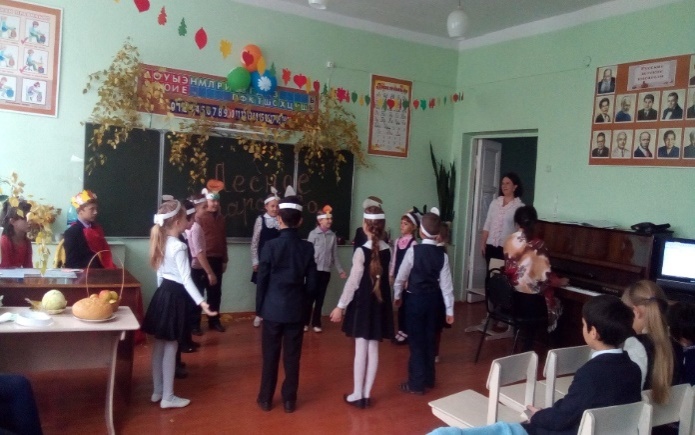 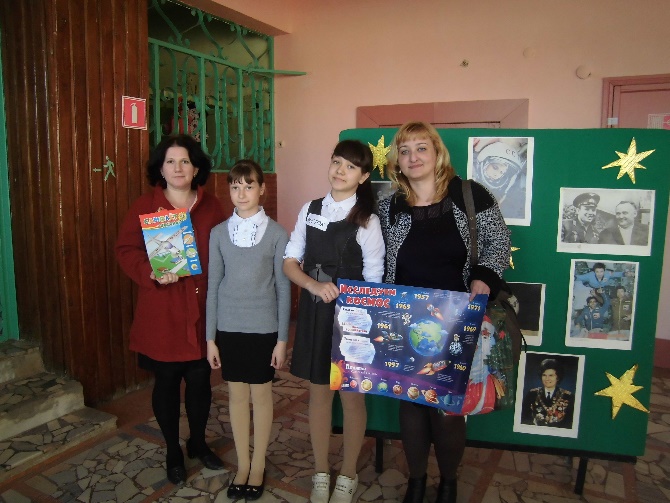 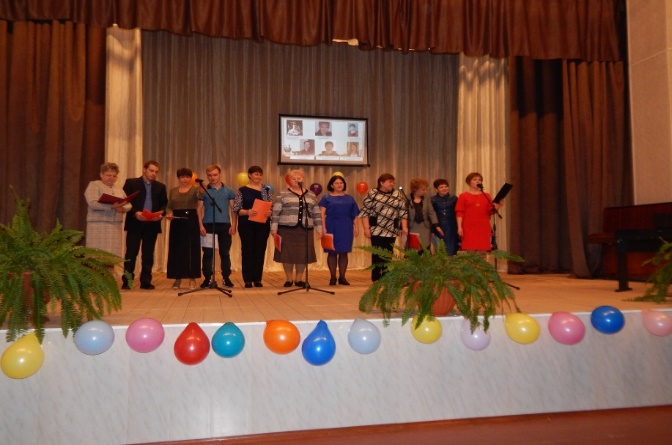 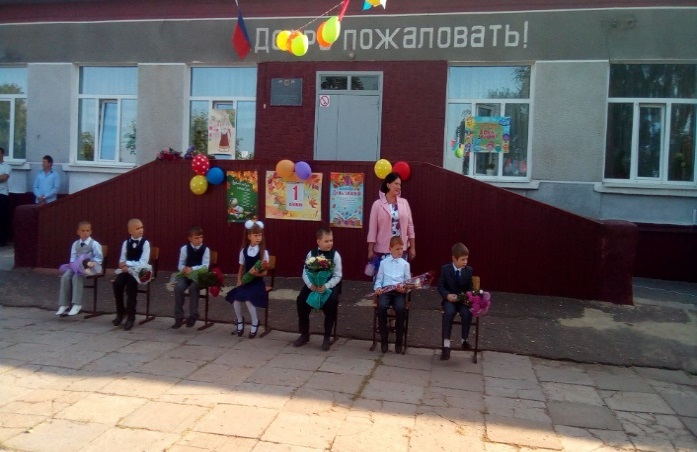 